第14号の2様式(第16条、第17条の3関係)道路(位置)　　　　　　　　　　　　　　　　　　　　　申請図道路(位置)　　　　　　　　　　　　　　　　　　　　　申請図道路(位置)　　　　　　　　　　　　　　　　　　　　　申請図道路(位置)　　　　　　　　　　　　　　　　　　　　　申請図道路(位置)　　　　　　　　　　　　　　　　　　　　　申請図道路(位置)　　　　　　　　　　　　　　　　　　　　　申請図道路(位置)　　　　　　　　　　　　　　　　　　　　　申請図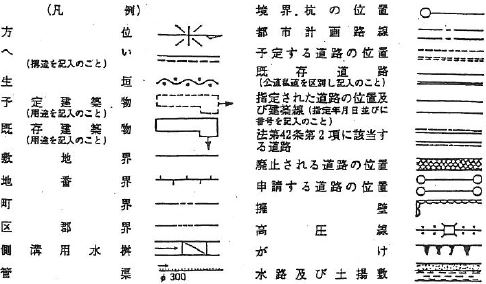 ※　道路(位置)の指定・指定の変更・指定の廃止　台帳※　道路(位置)の指定・指定の変更・指定の廃止　台帳※　道路(位置)の指定・指定の変更・指定の廃止　台帳※　道路(位置)の指定・指定の変更・指定の廃止　台帳※　道路(位置)の指定・指定の変更・指定の廃止　台帳※　道路(位置)の指定・指定の変更・指定の廃止　台帳※　道路(位置)の指定・指定の変更・指定の廃止　台帳※　道路(位置)の指定・指定の変更・指定の廃止　台帳※　道路(位置)の指定・指定の変更・指定の廃止　台帳※　道路(位置)の指定・指定の変更・指定の廃止　台帳※　道路(位置)の指定・指定の変更・指定の廃止　台帳※　道路(位置)の指定・指定の変更・指定の廃止　台帳※　道路(位置)の指定・指定の変更・指定の廃止　台帳道路(位置)　　　　　　　　　　　　　　　　　　　　　申請図道路(位置)　　　　　　　　　　　　　　　　　　　　　申請図道路(位置)　　　　　　　　　　　　　　　　　　　　　申請図道路(位置)　　　　　　　　　　　　　　　　　　　　　申請図道路(位置)　　　　　　　　　　　　　　　　　　　　　申請図道路(位置)　　　　　　　　　　　　　　　　　　　　　申請図道路(位置)　　　　　　　　　　　　　　　　　　　　　申請図告示年月日告示年月日年　　　月　　　日年　　　月　　　日年　　　月　　　日年　　　月　　　日指定年月日指定年月日指定年月日指定年月日年　　　月　　　日年　　　月　　　日年　　　月　　　日道路(位置)　　　　　　　　　　　　　　　　　　　　　申請図道路(位置)　　　　　　　　　　　　　　　　　　　　　申請図道路(位置)　　　　　　　　　　　　　　　　　　　　　申請図道路(位置)　　　　　　　　　　　　　　　　　　　　　申請図道路(位置)　　　　　　　　　　　　　　　　　　　　　申請図道路(位置)　　　　　　　　　　　　　　　　　　　　　申請図道路(位置)　　　　　　　　　　　　　　　　　　　　　申請図告示番号告示番号第　　　　　　　　　　　　号第　　　　　　　　　　　　号第　　　　　　　　　　　　号第　　　　　　　　　　　　号指定番号指定番号指定番号指定番号第　　　　　　　　　　　　号第　　　　　　　　　　　　号第　　　　　　　　　　　　号道路(位置)　　　　　　　　　　　　　　　　　　　　　申請図道路(位置)　　　　　　　　　　　　　　　　　　　　　申請図道路(位置)　　　　　　　　　　　　　　　　　　　　　申請図道路(位置)　　　　　　　　　　　　　　　　　　　　　申請図道路(位置)　　　　　　　　　　　　　　　　　　　　　申請図道路(位置)　　　　　　　　　　　　　　　　　　　　　申請図道路(位置)　　　　　　　　　　　　　　　　　　　　　申請図道路(位置)　　　　　　　　　　　　　　　　　　　　　申請図道路(位置)　　　　　　　　　　　　　　　　　　　　　申請図道路(位置)　　　　　　　　　　　　　　　　　　　　　申請図道路(位置)　　　　　　　　　　　　　　　　　　　　　申請図道路(位置)　　　　　　　　　　　　　　　　　　　　　申請図道路(位置)　　　　　　　　　　　　　　　　　　　　　申請図道路(位置)　　　　　　　　　　　　　　　　　　　　　申請図承諾書　この図面のとおり道路(位置)の　この図面のとおり道路(位置)の　この図面のとおり道路(位置)の　この図面のとおり道路(位置)の指定指定の変更指定の廃止指定指定の変更指定の廃止を承諾を承諾申請者住所・氏名および印申請者住所・氏名および印申請者住所・氏名および印申請者住所・氏名および印種別申請道路の土地の地名・地番幅員延長道路面積自動車転回広場承諾書　この図面のとおり道路(位置)の　この図面のとおり道路(位置)の　この図面のとおり道路(位置)の　この図面のとおり道路(位置)の指定指定の変更指定の廃止指定指定の変更指定の廃止を承諾を承諾種別申請道路の土地の地名・地番幅員延長道路面積自動車転回広場承諾書いたします。　　　　　　　　年　　　月　　　日　申請者　　　　　　　　　殿いたします。　　　　　　　　年　　　月　　　日　申請者　　　　　　　　　殿いたします。　　　　　　　　年　　　月　　　日　申請者　　　　　　　　　殿いたします。　　　　　　　　年　　　月　　　日　申請者　　　　　　　　　殿いたします。　　　　　　　　年　　　月　　　日　申請者　　　　　　　　　殿いたします。　　　　　　　　年　　　月　　　日　申請者　　　　　　　　　殿いたします。　　　　　　　　年　　　月　　　日　申請者　　　　　　　　　殿いたします。　　　　　　　　年　　　月　　　日　申請者　　　　　　　　　殿mmm2m2承諾書いたします。　　　　　　　　年　　　月　　　日　申請者　　　　　　　　　殿いたします。　　　　　　　　年　　　月　　　日　申請者　　　　　　　　　殿いたします。　　　　　　　　年　　　月　　　日　申請者　　　　　　　　　殿いたします。　　　　　　　　年　　　月　　　日　申請者　　　　　　　　　殿いたします。　　　　　　　　年　　　月　　　日　申請者　　　　　　　　　殿いたします。　　　　　　　　年　　　月　　　日　申請者　　　　　　　　　殿いたします。　　　　　　　　年　　　月　　　日　申請者　　　　　　　　　殿いたします。　　　　　　　　年　　　月　　　日　申請者　　　　　　　　　殿mmm2m2承諾書権利別権利別住所住所住所住所住所氏名氏名氏名印承諾日mmm2m2承諾書権利別権利別住所住所住所住所住所氏名氏名氏名印承諾日mmm2m2承諾書mmm2m2承諾書mmm2m2承諾書承諾書承諾書承諾書承諾書承諾書承諾書承諾書承諾書承諾書承諾書承諾書承諾書承諾書承諾書備考備考図面作成者資格・住所・氏名図面作成者資格・住所・氏名図面作成者資格・住所・氏名図面作成者資格・住所・氏名印　印　印　印　印　印　印　印　印　測量者資格・住所・氏名測量者資格・住所・氏名測量者資格・住所・氏名測量者資格・住所・氏名印　印　印　印　印　印　印　印　印　縮尺地籍図(注意)1　承諾書の「権利別」欄は、土地の所有者およびその土地またはその土地の建築物もしくは工作物について該当する権利をそれぞれ記入すること。2　地籍図面中に、地番、地番界、権利種別および氏名をそれぞれ記入すること。3　備考欄には、権利者の承諾に関連し特記すべき事項を記入すること。4　申請の道路の幅員および長さの単位は「メートル」(小数点以下2位まで)とすること。5　付近見取図、道路構造図および土地に高低差がある場合は、その断面図を記入すること。6　付近見取図と地籍図の方位は、一致させること。7　隣地境界または測量の基点から申請道路までの距離を記入すること。8　※印のある欄には記入しないこと。9　隣地の現況を記入すること。縮尺付近見取図(注意)1　承諾書の「権利別」欄は、土地の所有者およびその土地またはその土地の建築物もしくは工作物について該当する権利をそれぞれ記入すること。2　地籍図面中に、地番、地番界、権利種別および氏名をそれぞれ記入すること。3　備考欄には、権利者の承諾に関連し特記すべき事項を記入すること。4　申請の道路の幅員および長さの単位は「メートル」(小数点以下2位まで)とすること。5　付近見取図、道路構造図および土地に高低差がある場合は、その断面図を記入すること。6　付近見取図と地籍図の方位は、一致させること。7　隣地境界または測量の基点から申請道路までの距離を記入すること。8　※印のある欄には記入しないこと。9　隣地の現況を記入すること。縮尺構造図(注意)1　承諾書の「権利別」欄は、土地の所有者およびその土地またはその土地の建築物もしくは工作物について該当する権利をそれぞれ記入すること。2　地籍図面中に、地番、地番界、権利種別および氏名をそれぞれ記入すること。3　備考欄には、権利者の承諾に関連し特記すべき事項を記入すること。4　申請の道路の幅員および長さの単位は「メートル」(小数点以下2位まで)とすること。5　付近見取図、道路構造図および土地に高低差がある場合は、その断面図を記入すること。6　付近見取図と地籍図の方位は、一致させること。7　隣地境界または測量の基点から申請道路までの距離を記入すること。8　※印のある欄には記入しないこと。9　隣地の現況を記入すること。縮尺公図写(注意)1　承諾書の「権利別」欄は、土地の所有者およびその土地またはその土地の建築物もしくは工作物について該当する権利をそれぞれ記入すること。2　地籍図面中に、地番、地番界、権利種別および氏名をそれぞれ記入すること。3　備考欄には、権利者の承諾に関連し特記すべき事項を記入すること。4　申請の道路の幅員および長さの単位は「メートル」(小数点以下2位まで)とすること。5　付近見取図、道路構造図および土地に高低差がある場合は、その断面図を記入すること。6　付近見取図と地籍図の方位は、一致させること。7　隣地境界または測量の基点から申請道路までの距離を記入すること。8　※印のある欄には記入しないこと。9　隣地の現況を記入すること。住宅地図住宅地図P(注意)1　承諾書の「権利別」欄は、土地の所有者およびその土地またはその土地の建築物もしくは工作物について該当する権利をそれぞれ記入すること。2　地籍図面中に、地番、地番界、権利種別および氏名をそれぞれ記入すること。3　備考欄には、権利者の承諾に関連し特記すべき事項を記入すること。4　申請の道路の幅員および長さの単位は「メートル」(小数点以下2位まで)とすること。5　付近見取図、道路構造図および土地に高低差がある場合は、その断面図を記入すること。6　付近見取図と地籍図の方位は、一致させること。7　隣地境界または測量の基点から申請道路までの距離を記入すること。8　※印のある欄には記入しないこと。9　隣地の現況を記入すること。